28.09.2023 Экспертные заключения, предложения к проекту направлять в администрацию муниципального образования поселок Боровский в течение 7 дней до 06.10.2023 (в течение 7 дней со дня размещения проекта – 28.09.2023) по адресу: п. Боровский, ул. Островского, д.33, 2 этаж, кабинет 9 (приемная)  и по электронной почте: Borovskiy-mo@obl72.ru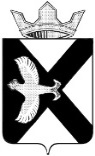 АДМИНИСТРАЦИЯ МУНИЦИПАЛЬНОГО ОБРАЗОВАНИЯ ПОСЕЛОК БОРОВСКИЙТЮМЕНСКОГО МУНИЦИПАЛЬНОГО РАЙОНА ТЮМЕНСКОЙ ОБЛАСТИПОСТАНОВЛЕНИЕ__________________ 2023 г. 								№_____р.п. БоровскийО внесении изменений в постановление администрации муниципального образования поселок Боровский от 12.05.2016 №84 «Об утверждении Положения о списании безнадежной к взысканию задолженности по платежам в бюджет муниципального образования поселок Боровский Внести изменение в постановление администрации муниципального образования поселок Боровский от 12.05.2016 №84 «Об утверждении Положения о списании безнадежной к взысканию задолженности по платежам в бюджет муниципального образования поселок Боровский», в связи с вступлением в силу Федерального закона от 07.04.2020 №114-ФЗ, которым внесены изменения в статью 47.2. Бюджетного кодекса РФ, Уставом муниципального образования поселок Боровский:1. Приложение 1 постановления Положение о списании безнадежной к взысканию задолженности по платежам в бюджет муниципального образования поселок Боровский изложить в новой редакции, согласно приложению 1 к настоящему постановлению.2. Разместить настоящее постановление на официальном сайте муниципального образования поселок Боровский в информационно-телекоммуникационной сети "Интернет".3. Контроль за исполнением постановления возложить на начальника отдела бухгалтерского учета и отчетности Е.В.Ожгибесову.Приложение к постановлению администрациимуниципального образованияпоселок Боровскийот ____________ 2023 № _____Порядокпринятия решений о признании безнадежной к взысканию задолженности по платежам в бюджет муниципального образования поселок БоровскийНастоящий порядок принятия решений о признании безнадежной к взысканию задолженности по платежам в бюджет муниципального образования (далее - Порядок) разработан в соответствии с пунктом 4 статьи 47.2Бюджетного кодекса Российской Федерации и Общими требованиями к порядку принятия решений о признании безнадежной к взысканию задолженности по платежам в бюджеты бюджетной системы Российской Федерации, утвержденными постановлением Правительства Российской Федерации от 6 мая 2016 г. N 393 «Об общих требованиях к порядку принятия решений о признании безнадежной к взысканию задолженности по платежам в бюджеты бюджетной системы Российской Федерации»Настоящий Порядок устанавливает процедуру принятия администрацией муниципального образования поселок Боровсский, осуществляющей бюджетные полномочия администратора доходов бюджета муниципального образования поселок Боровский, решений о признании безнадежной к взысканию задолженности по платежам в бюджет муниципального образования поселок Борвоский.Настоящий Порядок   не распространяются на платежи, установленные законодательством о налогах и сборах, законодательством Российской Федерации о страховых взносах, таможенным законодательством Таможенного союза и законодательством Российской Федерации.2. Задолженность в бюджет муниципального образования по платежам, указанным в пункте 1 настоящего Положения (далее - задолженность), признается безнадежной к взысканию по следующим основаниям:а) смерти физического лица - плательщика платежей в бюджет или объявления его умершим в порядке, установленном гражданским процессуальным законодательством Российской Федерации;б) признания банкротом индивидуального предпринимателя - плательщика платежей в бюджет в соответствии с Федеральным законом от 26 октября 2002 года N 127-ФЗ "О несостоятельности (банкротстве)" - в части задолженности по платежам в бюджет, не погашенной по причине недостаточности имущества должника;в) признания банкротом гражданина, не являющегося индивидуальным предпринимателем, в соответствии с Федеральным законом от 26 октября 2002 года N127-ФЗ "О несостоятельности (банкротстве)" - в части задолженности по платежам в бюджет, не погашенной после завершения расчетов с кредиторами в соответствии с указанным Федеральным законом;г) ликвидации организации - плательщика платежей в бюджет в части задолженности по платежам в бюджет, не погашенной по причине недостаточности имущества организации и (или) невозможности ее погашения учредителями (участниками) указанной организации в пределах и порядке, которые установлены законодательством Российской Федерации;д) применения актов об амнистии или о помиловании в отношении осужденных к наказанию в виде штрафа или принятия судом решения, в соответствии с которым администратор доходов бюджета утрачивает возможность взыскания задолженности по платежам в бюджет;е) вынесения судебным приставом-исполнителем постановления об окончании исполнительного производства и о возвращении взыскателю исполнительного документа по основанию, предусмотренному пунктом 3 или 4 части 1 статьи 46 Федерального закона от 2 октября 2007 года N 229-ФЗ "Об исполнительном производстве", если с даты образования задолженности по платежам в бюджет прошло более пяти лет, в следующих случаях:размер задолженности не превышает размера требований к должнику, установленного законодательством Российской Федерации о несостоятельности (банкротстве) для возбуждения производства по делу о банкротстве;судом возвращено заявление о признании плательщика платежей в бюджет банкротом или прекращено производство по делу о банкротстве в связи с отсутствием средств, достаточных для возмещения судебных расходов на проведение процедур, применяемых в деле о банкротстве;ж) исключения юридического лица по решению регистрирующего органа из единого государственного реестра юридических лиц и наличия ранее вынесенного судебным приставом-исполнителем постановления об окончании исполнительного производства в связи с возвращением взыскателю исполнительного документа по основанию, предусмотренному пунктом 3или4 части 1 статьи 46Федерального закона от 2 октября 2007 года N 229-ФЗ "Об исполнительном производстве", - в части задолженности по платежам в бюджет, не погашенной по причине недостаточности имущества организации и невозможности ее погашения учредителями (участниками) указанной организации в случаях, предусмотренных законодательством Российской Федерации. В случае признания решения регистрирующего органа об исключении юридического лица из единого государственного реестра юридических лиц в соответствии с Федеральным законом от 8 августа 2001года N 129-ФЗ "О государственной регистрации юридических лиц и индивидуальных предпринимателей" недействительным задолженность по платежам в бюджет, ранее признанная безнадежной к взысканию в соответствии с настоящим подпунктом, подлежит восстановлению в бюджетном (бухгалтерском) учете.3. Помимо случаев, предусмотренных пунктом 2 настоящего постановления, неуплаченные административные штрафы признаются безнадежными к взысканию, если судьей, органом, должностным лицом, вынесшими постановление о назначении административного наказания, в случаях, предусмотренных Кодексом Российской Федерации об административных правонарушениях, вынесено постановление о прекращении исполнения постановления о назначении административного наказания.4. Перечень документов, подтверждающих наличие оснований для принятия решений о признании безнадежной к взысканию задолженности по платежам в бюджет:- выписка из отчетности администратора доходов бюджета об учитываемых суммах задолженности по уплате платежей в бюджет (приложение 1 к настоящему Порядку);- справка администратора доходов бюджета о принятых мерах по обеспечению взыскания задолженности по платежам в бюджет(приложение 2 к настоящему Порядку);- документ, свидетельствующий о смерти физического лица - плательщика платежей в бюджет или подтверждающий факт объявления его умершим (в случае, предусмотренном подпунктом «а» пункта 2 настоящего Порядка):- судебный акт о завершении конкурсного производства или завершении реализации имущества гражданина - плательщика платежей в бюджет, являвшегося индивидуальным предпринимателем, а также документ, содержащий сведения из Единого государственного реестра индивидуальных предпринимателей о прекращении физическим лицом - плательщиком платежей в бюджет деятельности в качестве индивидуального предпринимателя в связи с принятием судебного акта о признании его несостоятельным (банкротом) (в случае, предусмотренном подпунктом «б» пункта 2 настоящего Порядка)- судебный акт о завершении конкурсного производства или завершении реализации имущества гражданина - плательщика платежей в бюджет (в случае, предусмотренном подпунктом «в» пункта 2 настоящего Порядка)- документ, содержащий сведения из Единого государственного реестра юридических лиц о прекращении деятельности в связи с ликвидацией организации - плательщика платежей в бюджет(в случае, предусмотренном подпунктом «г» пункта 2 настоящего Порядка)- акт об амнистии или о помиловании в отношении осужденных к наказанию в виде штрафа или судебный акт, в соответствии с которым администратор доходов бюджета утрачивает возможность взыскания задолженности по платежам в бюджет (в случае, предусмотренном подпунктом «д» пункта 2 настоящего Порядка):- постановление судебного пристава-исполнителя об окончании исполнительного производства в связи с возвращением взыскателю исполнительного документа по основанию, предусмотренному пунктом 3или4 части 1 статьи 46Федерального закона "Об исполнительном производстве (в случае, предусмотренном абзацем вторым подпункта «е» пункта 2 настоящего Порядка)- судебный акт о возвращении заявления о признании должника несостоятельным (банкротом) или прекращении производства по делу о банкротстве в связи с отсутствием средств, достаточных для возмещения судебных расходов на проведение процедур, применяемых в деле о банкротстве (в случае, предусмотренном абзацем третьим подпункта «е» пункта 2 настоящего Порядка).-  документ, содержащий сведения из Единого государственного реестра юридических лиц об исключении юридического лица - плательщика платежей в бюджет из указанного реестра по решению регистрирующего органа  (в случае, предусмотренном подпунктом «ж» пункта 2 настоящего Порядка);- постановление судебного пристава-исполнителя об окончании исполнительного производства в связи с возвращением взыскателю исполнительного документа по основанию, предусмотренному пунктом 3 или 4 части 1 статьи 46 Федерального закона "Об исполнительном производстве" (в случае, предусмотренном абзацем подпунктом «ж» пункта 2 настоящего Порядка)- постановление о прекращении исполнения постановления о назначении административного наказания (в случае, предусмотренном пунктом 3 настоящего Порядка)5. Решение о признании задолженности безнадежной к взысканию и ее списании принимается Комиссией по признанию задолженности безнадежной к взысканию и ее списанию (далее - Комиссия).6. Состав Комиссии утверждается распоряжением администрации муниципального образования поселок Боровский (далее-Администрация).Комиссия состоит из 5 членов.7.Заседание Комиссии проводит председатель Комиссии или в его отсутствие заместитель председателя Комиссии.8.Функциями Комиссии являются рассмотрение документов о признании задолженности безнадежной к взысканию и принятие решения о ее списании либо принятие решения о продолжении работы по ее взысканию. Заседания Комиссии проводятся по мере необходимости.9. Для рассмотрения вопроса о признании задолженности безнадежной к взысканию отделу бухгалтерского учета и отчетности Администрации необходимо предоставить в Комиссию документы, указанные в пункте 4 настоящего Положения.10. До рассмотрения вопроса о признании задолженности безнадежной к взысканию должны быть предприняты необходимые и достаточные меры по взысканию задолженности, возможность осуществления которых вытекает из законодательства Российской Федерации, договора либо обычаев делового оборота.11. Организационно-техническое обеспечение работы Комиссии осуществляет секретарь Комиссии.12. Секретарь Комиссии уведомляет членов Комиссии о дате, месте и времени проведения заседания Комиссии, обеспечивает подготовку документов для заседания Комиссии, организует проведение заседания Комиссии, оформляет протокол заседания Комиссии.13. Комиссия правомочна принимать решения, если на заседании присутствует не менее 2/3 членов комиссии.14. Решения Комиссии принимаются в протокольной форме простым большинством голосов присутствующих членов путем открытого голосования. При равенстве голосов голос председателя является решающим.15. Секретарь Комиссии составляет протокол заседания Комиссии, в котором фиксирует мнение по рассматриваемому вопросу членов Комиссии и приглашенных, присутствующих на заседании, а также решение Комиссии.16. Протокол заседания Комиссии подписывается председателем и секретарем Комиссии и не позднее 3 рабочих дней со дня его подписания направляется в отдел бухгалтерского учета и отчетности.17. Решение Комиссии о невозможности признания задолженности безнадежной к взысканию и ее списания принимается Комиссией в случае:-отсутствия предусмотренных пунктами 2,3 настоящего Положения оснований для признания задолженности безнадежной к взысканию и ее списания;-непредставления документов, необходимых в соответствии с пунктом 4 настоящего Положения для принятия Комиссией решения о признании задолженности безнадежной и ее списании;-несоответствия представленных документов требованиям, установленным пунктом 4 настоящего Положения.18. Решение Комиссии о невозможности признания задолженности безнадежной к взысканию и ее списания, принятое по основанию, предусмотренному абзацем вторым пункта 17 настоящего Положения, должно содержать предложение о  принятии необходимых и достаточных меры по взысканию задолженности, с указанием таких мер.19. Решение о признании безнадежной к взысканию задолженности по платежам в бюджет муниципального образования поселок Боровский оформляется протоколом, содержащим следующую информацию:а)полное наименование организации (фамилия, имя, отчество физического лица);б)идентификационный номер налогоплательщика, основной государственный регистрационный номер, код причины постановки на учет налогоплательщика организации (идентификационный номер налогоплательщика физического лица (при наличии);в)сведения о платеже, по которому возникла задолженность;г) код классификации доходов бюджетов Российской Федерации, по которому учитывается задолженность по платежам в бюджет муниципального образования поселок Боровский;д) сумма задолженности по платежам в бюджет муниципального образования поселок Боровский;е)сумма задолженности по пеням и штрафам по соответствующим платежам в бюджет муниципального образования поселок Боровский;ж) дата принятия решения о признании безнадежной к взысканию задолженности по платежам в бюджет муниципального образования поселок Боровский;з)подписи членов комиссии.20. На основании протокола о признании безнадежной к взысканию задолженности по платежам в бюджет муниципального образования поселок Боровский,  отдел бухгалтерского учета и отчетности в течение десяти рабочих дней обеспечивает подготовку и представление на утверждение Главе муниципального образования проект распоряжения администрации о списании безнадежной к взысканию задолженности по платежам в бюджет муниципального образования поселок Боровский.Отражение в бухгалтерском (бюджетном) учете операций по списанию (восстановлению) безнадежной к взысканию задолженности по платежам в бюджет осуществляется в порядке, установленном Министерством финансов Российской Федерации.Глава муниципального образованияС.В. Сычева